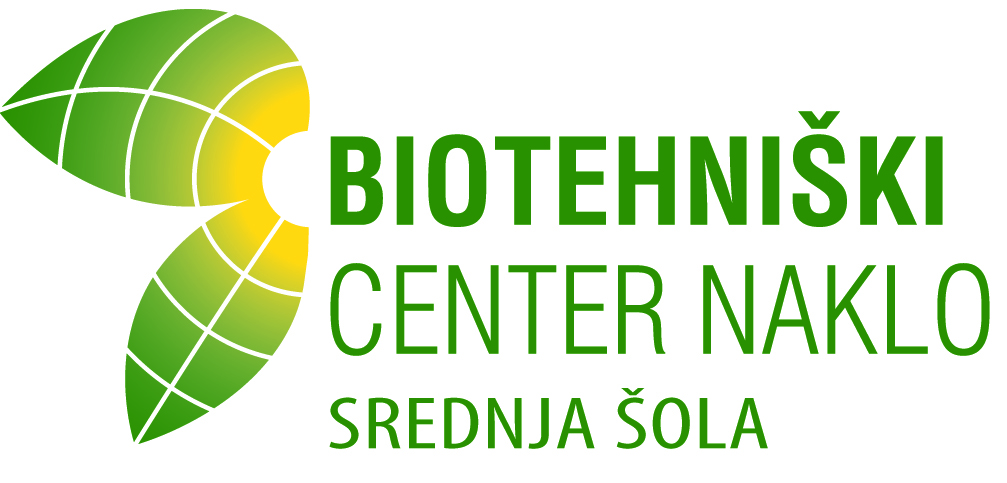 KULTURNI DAN (4 ure KD),  GIMNAZIJA – 1., 2., 3. in 4. LetnikiV okviru obveznih izbirnih vsebin si bodo dijaki  gimnazijskih oddelkov ogledali dokumentarni film »Sonita« z angleškimi podnapisi. KDAJ:      v sredo, 15. 11. 2017 ob 15.00 KJE:         Linhartova dvorana v RadovljiciODHOD:  Ob 14.10 pred šolo    Dijaki, ki imajo avtobusno karto do Radovljice, gredo na redni avtobus in nas počakajo pred Linhartovo dvorano (zbor 14.40).CENA:     2,80 (prevoz in vstopnica bosta obračunana po                    položnici)  VODJA: Sabina SmolejSPREMLJEVALCI:  Mateja Valjavec, Urška Berce, Meta Kastelic Švab, Mojca Logar, Nina Modrijan, Marija Jerše, Darja Ravnihar, Tina Mulec, Irena Šubic Jeločnik, Vanja Šubic in Metka Celar.V Strahinju, 24. 10. 2017 Sabina Smolej,                                                              Andreja Ahčin,organizatorka                                                                ravnateljica